                                                                    Самоанализ открытого урока литературы в  7 кл. по повести Н.В.Гоголя «Тарас Бульба».Открытый урок  литературы  был дан 28.11.2014г. по теме «Нравы и быт Запорожской Сечи» по повести Н.Гоголя «Тарас Бульба».Сценарий урока был построен в соответствии с целями:1) содержательная - усвоение  содержания повести; раскрытие роли художественной детали в характеристике образов,предметов,явлений;2)деятельностная- формирование навыков поисковой и творческой работы как в коллективе, так и индивидуально; воспитание чувства патриотизма.Раскрытие темы предполагалось через сравнение: жизнь казаков в станице - жизнь казаков в Запорожской Сечи. Оформление  класса к уроку  способствовало созданию рабочей  атмосферы. Мотивацией  к работе на уроке был отрывок из к/ф  «Тарас Бульба» режиссёра  Бортко, определяющий  тему  и  цели урока /эпизод встречи отца и сыновей/.В ходе групповой поисковой работы обучающиеся рассказали о жизни  казацкой станицы, о роли женщины в семье казака, создали коллажи и  синквейн.Ткаченко Д. провела экскурс в историю: сделала  сообщение о Запорожской Сечи, её истории, дала общую характеристику ,рассказала   о происхождении названия, ответила на  некоторые вопросы детей.Обучающиеся определили роль пейзажа в эпизоде  «Дорога в Запорожскую Сечь». В результате групповой работы  описали  героев, их жизнь в Запорожской Сечи, её законы, сделали выводы . Обучающиеся  на всех этапах урока работали активно ,высказывали своё мнение, эмоционально  реагировали  на  яркие эпизоды повести.После каждого задания составляли синквейны, что помогало осуществить обучающимся рефлексию  своей деятельности, соотнести  цели и результаты.                                                                                                      Бакаева С.Ш.2014-2015 уч.год.Технологическая карта  Предмет : литератураАвторы: Бакаева Сталина Шадиевна, учитель русс. яз и литературыУчреждение: МБОУ СОШ №3,МБОУ СОШ №1 с.Александров-Гай Саратовской области.Класс: 7 кл	          Тема: Нравы и быт Запорожской Сечи	                       ./Открытый  урок  литературы	                    по повести Н.В.Гоголя «Тарас Бульба»./	Дата:28 .11.2014г.Цели: 1) содержательная- усвоение  содержания повести;           раскрытие роли художественной детали в  характеристике образов, предметов, явлений	2)деятельностная - формирование УУД, навыков                       поисковой и творческой работы как в коллективе,                       так и индивидуально; воспитание чувства патриотизма.Сценарий  урокаЭтап  урокаДеятельность учителяДеятельность обучающихсяУУДГотовность к урокуОборудование: Слайды, к/ф « Тарас Бульба» , задания для групп на 3-х столах, учебники –повесть «Тарас Бульба»Материалы к уроку подготовлены совместно с обучающимися.Оформление: костюм  казака, предметы интерьера казацкой избы, вывеска «Ласкаво просимо!»,указатель «Запорожская Сечь»,доска-см. ниже.Доска: Ласкаво просимо!              /под этой вывеской  тема урока/Слайды.                         	«Вот где наука,так наука!»	Место для	выполн. заданий.	Образец синквейна.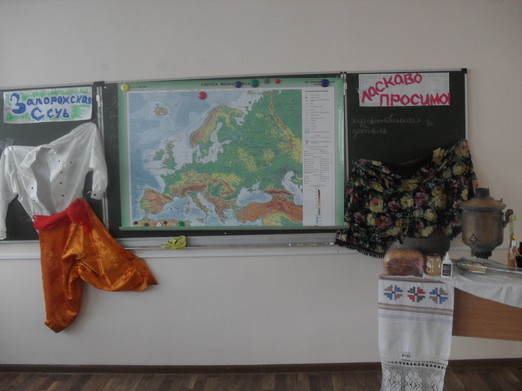 МотивацияПросмотр эпизода  из к/ф « Тарас Бульба» реж. Бортко.Л4,Л5 Тарас Бульба: « …А вот, лучше  я вас на той же неделе отправлю на Запорожье. Вот где наука ,так наука! Там вам школа, там тоько наберётесь разуму…»Актуализация знаний-Какой момент повести показан?-Какие аргументы приводит Тарас Б.?Что толкнуло ТБ отвезти сыновей?-Слышали ли о ЗС ранее Остап и Андрий?-Когда он решил отвезти их  в ЗС?-Почему?Встреча сыновей из бурсы.Ответы.К10Р9Постановка учебной задачи, постановка учебной задачи.Выход из трудной ситуации.-Тема?-Цель?-План  работы?-Каков же был уклад жизни казаков и их семей в станице?Задание1.:1группа: интерьер  избы казака. +вопрос; Как протекала  жизнь в станице?2 группа: роль женщины  в семье казака.+ одеть казачку.3 группа: важные события в казацкой семье/ТБ/+ встреча сыновей/Проверка.Вопрос ко всем группам:Чем была для казака жизнь в станице?Создание синквейна.Формирование УУД.Поиск необходимой информации.Развитие речи. Устные высказывания.Создание синквейна.ЦелеполаганиеП1П3-Что толкнуло ТБ отправить сыновей в ЗС на следующий день?-Что представляла собой ЗС?-Что имел ввиду ТБ, когда говорил «там  наука, так наука!»-Как идёт подготовка к отъезду в ЗС?Задание:1группа:-Как готовится ТБ?+ какие выразительные средства подчёркивают это?2 группа:-Жена ТБ, +выразительные средства3группа:-Сыновья. +выразительные средства.Проверка.Вопрос ко всем обучающимся:-Какого мнения ТБ о сыновьях? Чувствует ли он ,что из них получатся настоящие казаки?ТБ-казак. Как описывает Гоголь Бульбу? Какие качества выделяет автор в ТБ?Молодость сыновей, поднялся воинский дух его.Сообщение Ткаченко Д. о ЗС/История, интересные моменты/Поиск необходимой информацииРазвитие речи. Устные высказывания.Делают вывод.П1П3ФИЗМИНУТКА со слайдами.ЗдоровьесбережениеСлайд «Запорожская Сечь»« Вот то гнездо, откуда вылетают все те гордые и крепкие, как львы…»Дорога в ЗС.-Как ехали  молодые казаки и ТБ  в ЗС?-Тарас?-Остап?-Андрий? -Почему их поездка даётся на фоне описания степи?-Что ожидали увидеть в ЗС Остап и Андрий?Задание:1 группа:Что увидели сыновья в ЗС?Жизнь в ЗС?Законы ЗС?Создание синквейна:-Запорожская Сечь.-Как получали знания молодые казаки?Что было главным в их становлении?Какое качество было самым ценным?Эпизод :Монолог ТБ о товариществе.СинквейнПроверка.-Почему ТБ  убил Андрия?Опыт.Товарищество.К12К12РефлексияВывод:-Что ожидал от ЗС ТБ?-Чему научила Остапа и Андрия жизнь в ЗС?-Какое у вас впечатление о  ЗС о сыновьях ,О ТБ?Итог. Оценивание  на листах самооценивания.П5К5